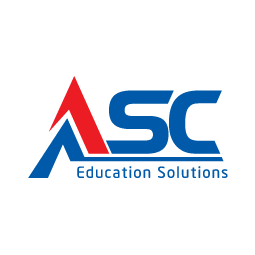 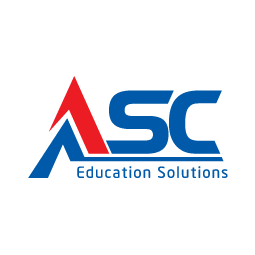 TÀI LIỆU HƯỚNG DẪN SỬ DỤNG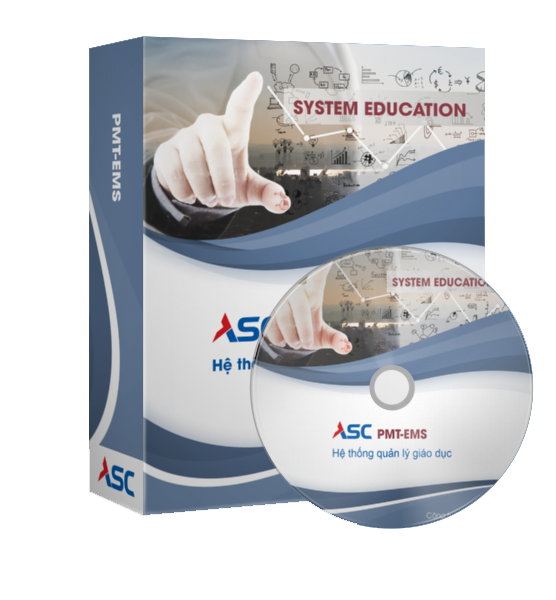 Dự án triển khai hệ thống phần mềm quản trị trường Đại họcTRƯỜNG ĐẠI HỌC Y DƯỢC CẦN THƠCần Thơ, ngày 13 tháng 05 năm 2022MỤC LỤCPHẦN 1: TỔNG QUAN HỆ THỐNGGiới thiệuTài liệu này được xây dựng phục vụ cho việc hướng dẫn sử dụng chi tiết thao tác các chức năng Quản lý thi trắc nghiệm trực tuyến.Quy ước chungThuật ngữ và viết tắtBảng 1 Các thuật ngữ được sử dụng Biểu tượngBảng 2 Bảng biểu tượngHƯỚNG DẪN THAO TÁC NGHIỆM VỤQUẢN LÝ PHÒNG THI. Đăng nhậpGiảng viên đăng nhập vào cổng qua đường dẫn được cung cấp.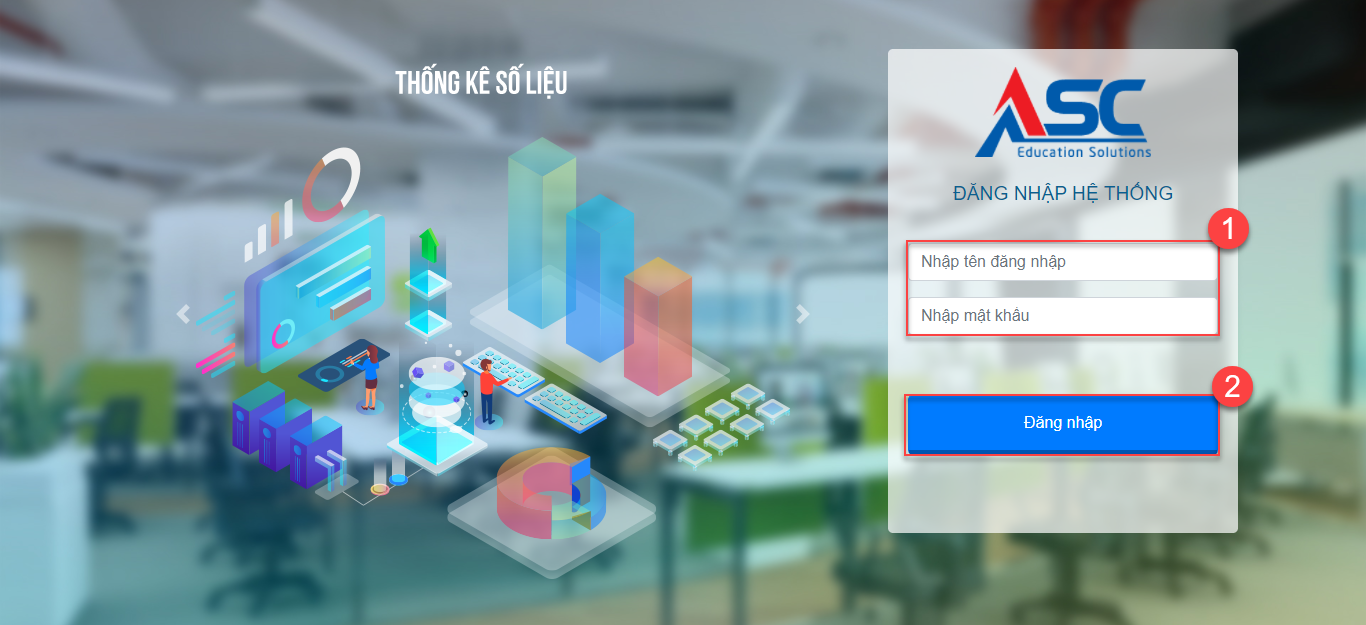 Hình 30. Hình minh họa các bước đăng nhậpBước 1: Điền tài khoản và mật khẩu được cung cấp.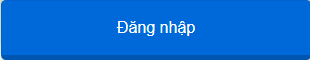 Bước 2: Click. Quản lý trắc nghiệm trực tuyến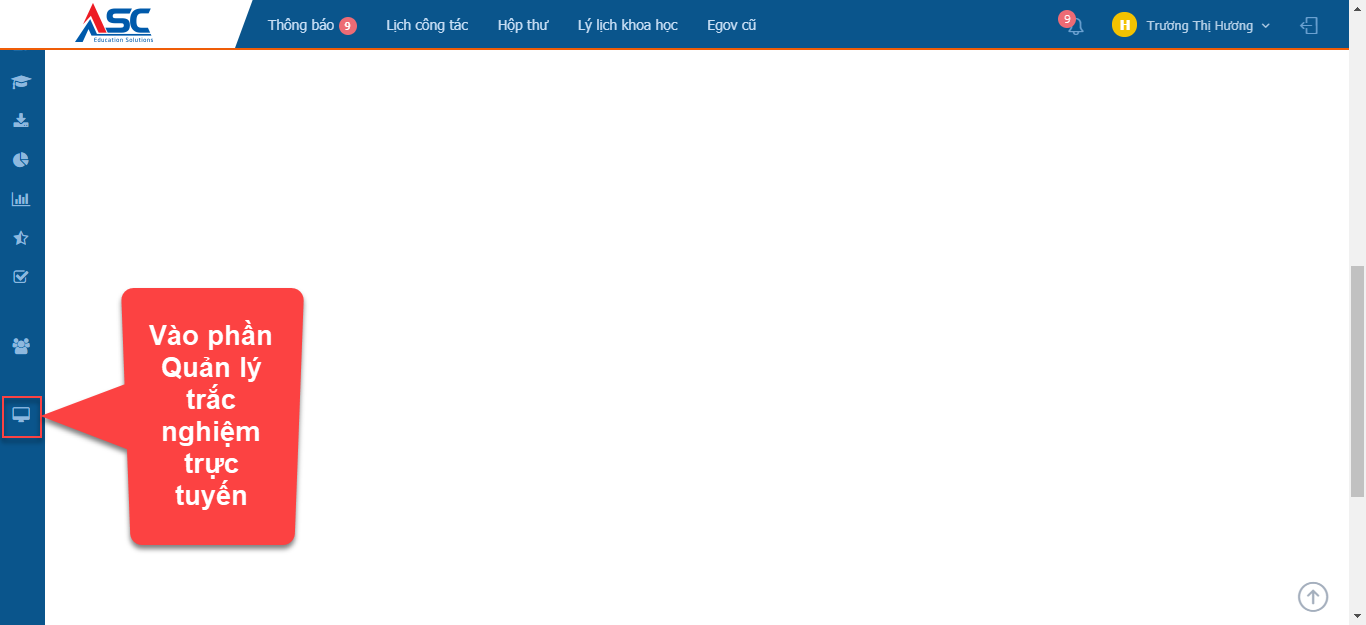 Hình 31. Hình ảnh minh họa vào phần Quản lý trắc nghiệm trực tuyến  Mô tả: Sau khi click vào  sẽ chuyển Giảng viên qua màn hình Quản lý trắc nghiệm trực tuyến.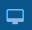 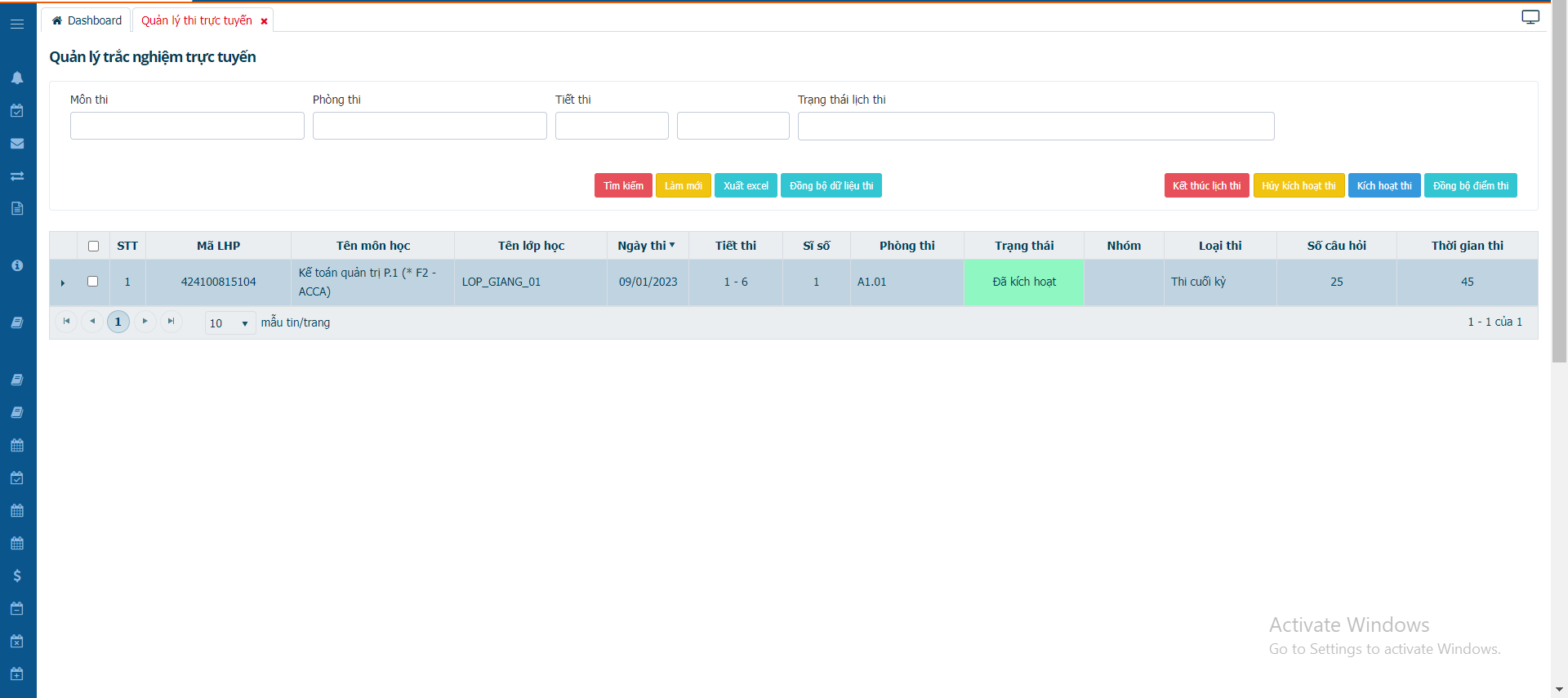 Hình 32. Hình ảnh minh họa phần Quản lý trắc nghiệm trực tuyến. Đồng bộ dữ liệu thiĐồng bộ dữ liệu thi: dùng để đồng bộ dữ liệu lịch thi (Đề thi, sinh viên trong lớp thi)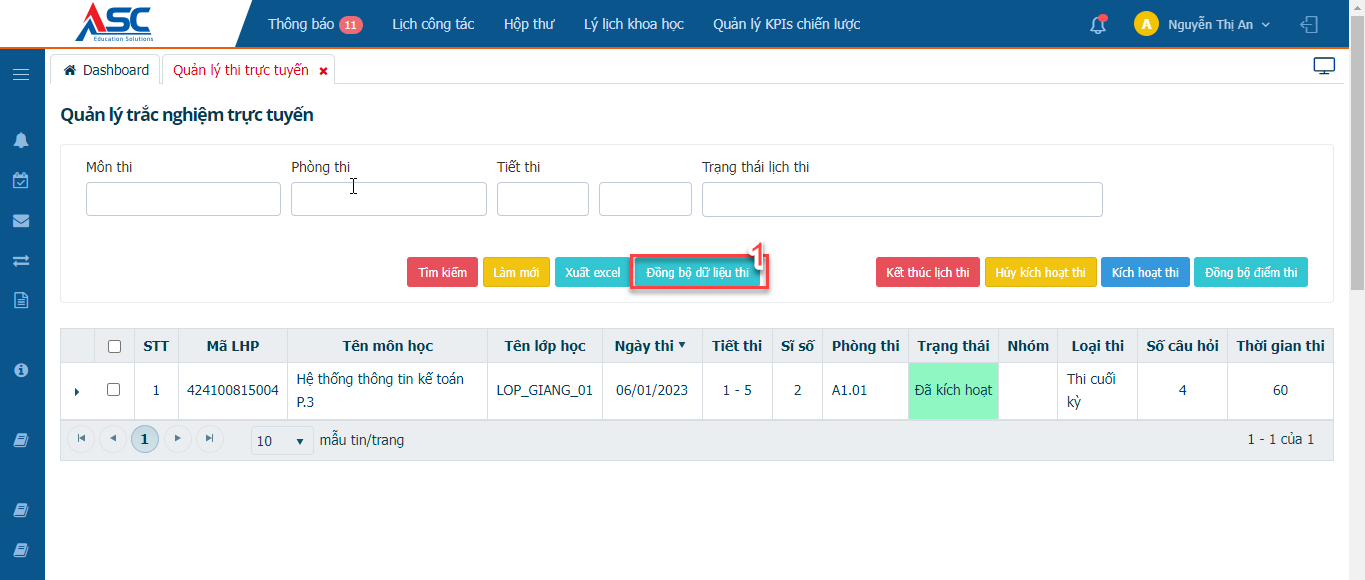 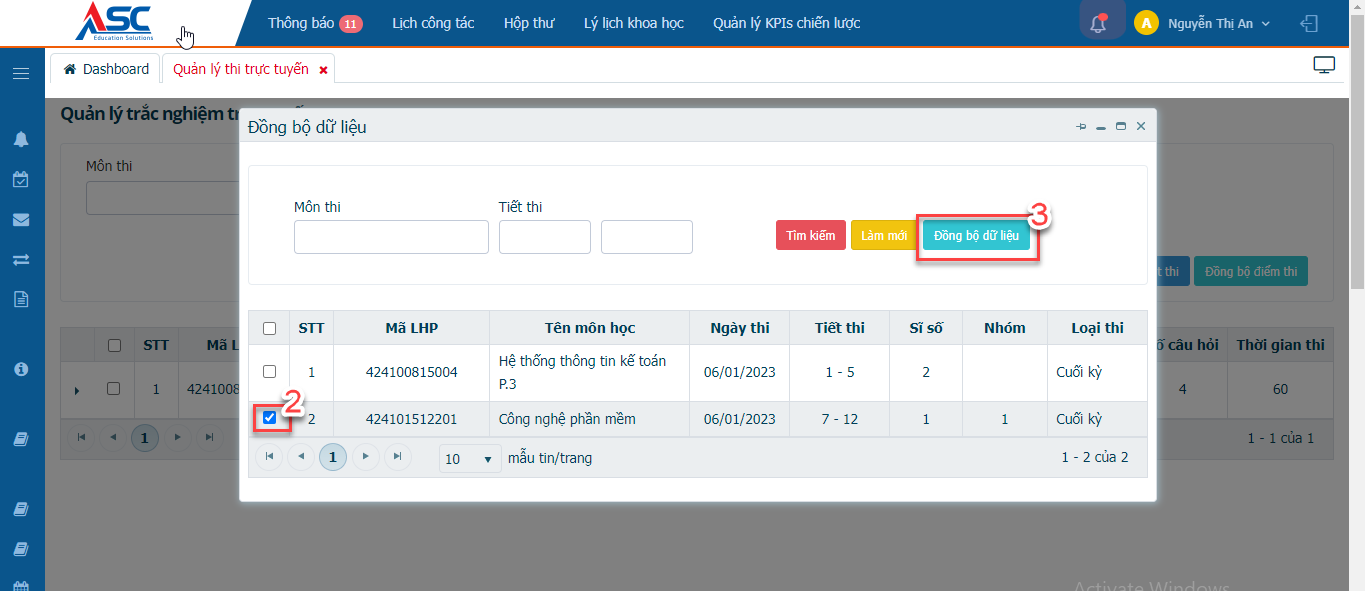 Hình 33. Hình ảnh Quản lý trắc nghiệm trực tuyến – Đồng bộ dữ liệu thiBước 1: Click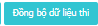 Bước 2: Chọn lịch thi cần đồng bộBước 3: Click 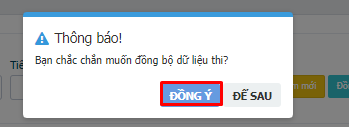 Hình 34. Thông báo xác nhận đồng bộ- Chọn  để đồng bộ lịch thi hoặc chọn  để không cập nhật lịch thi.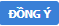 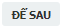 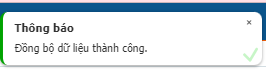 Hình 35. Thông báo xác nhận đồng bộ thành công. Kích hoạt thiKích hoạt lịch thi cho phép sinh viên có thể dô làm bài thi và bắt đầu tính giờ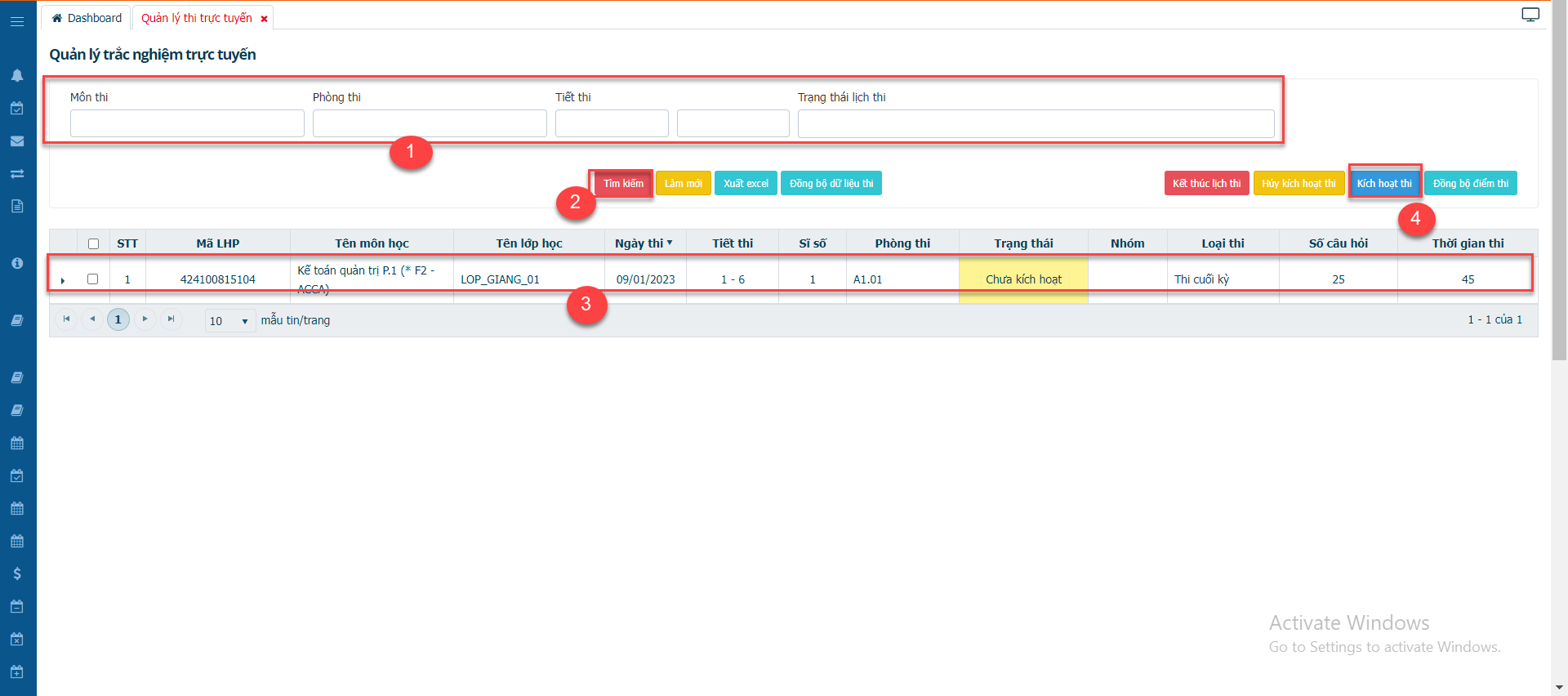 Hình 36. Màn hình Quản lý trắc nghiệm trực tuyến – Kích hoạt thiBước 1: Nhập điều kiện tìm kiếm.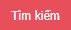 Bước 2: Click Bước 3: Chọn lịch thi cần kích hoạt.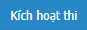 Bước 4: Click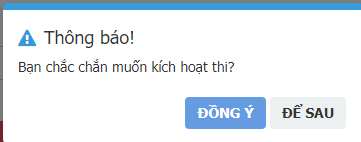 Hình 37. Thông báo xác nhận Kích hoạt thi- Chọn : để kích hoạt thi hoặc chọn : để không kích hoạt thi.  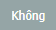 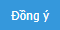 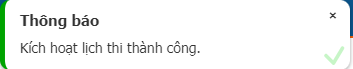 Hình 38. Thông báo kích hoạt thành công. Hủy kích hoạt thi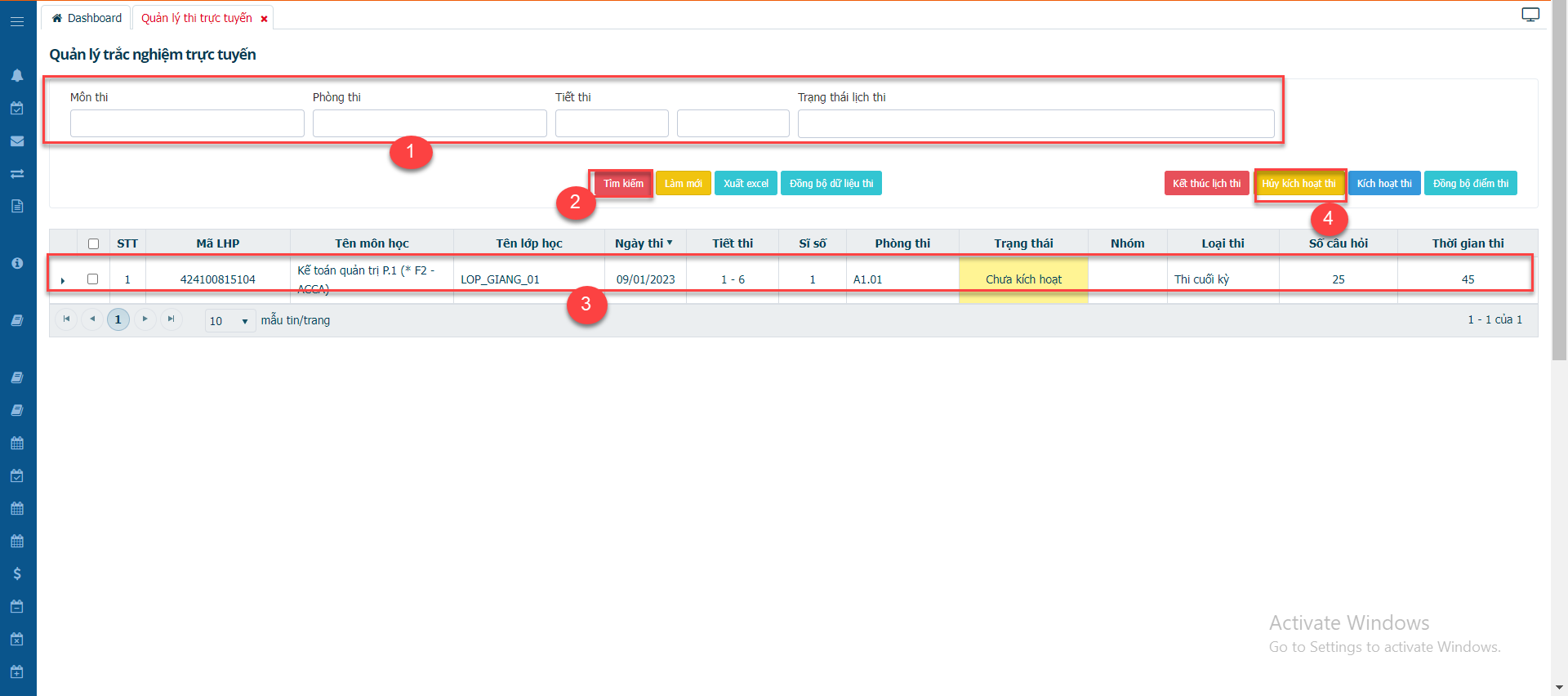 Hình 39. Màn hình Quản lý trắc nghiệm trực tuyến – Hủy kích hoạt thiBước 1: Nhập điều kiện tìm kiếm.Bước 2: Click Bước 3: Chọn lịch thi cần kích hoạt.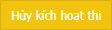 Bước 4: Click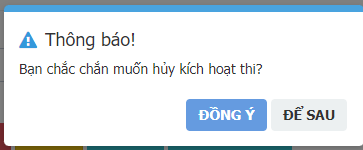 Hình 40. Thông báo xác nhận Hủy kích hoạt thi- Chọn : để kích hoạt thi hoặc chọn : để không kích hoạt thi.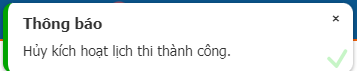 Hình 41. Thông báo hủy kích hoạt thành công. Kết thúc lịch thiChức năng cho phép người dùng kết thúc lịch thi tất cả các thí sinh đã hoàn tất bài thi (Hệ thống tự động kết thúc lịch khi đã hết thời gian làm bài)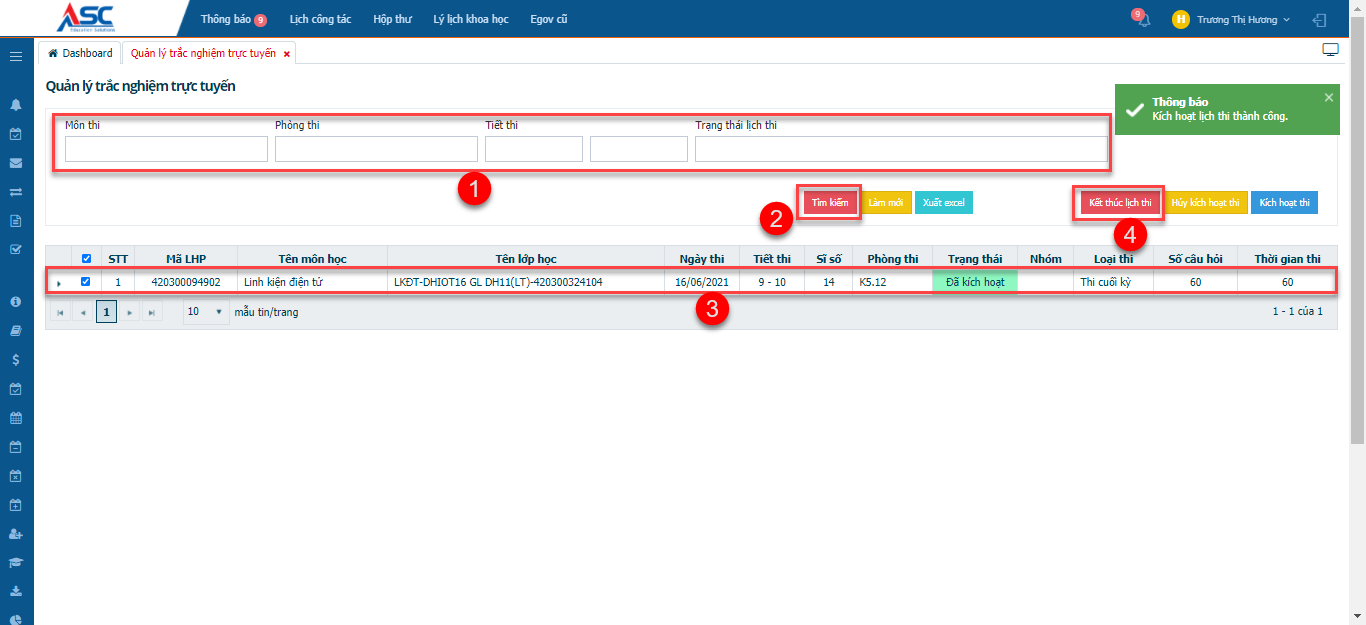 Hình 42. Màn hình Trắc nghiệm trực tuyến – Kết thúc lịch thiBước 1: Nhập điều kiện tìm kiếm.Bước 2: Click Bước 3: Chọn lịch thi cần kích hoạt.Bước 4: Click 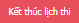 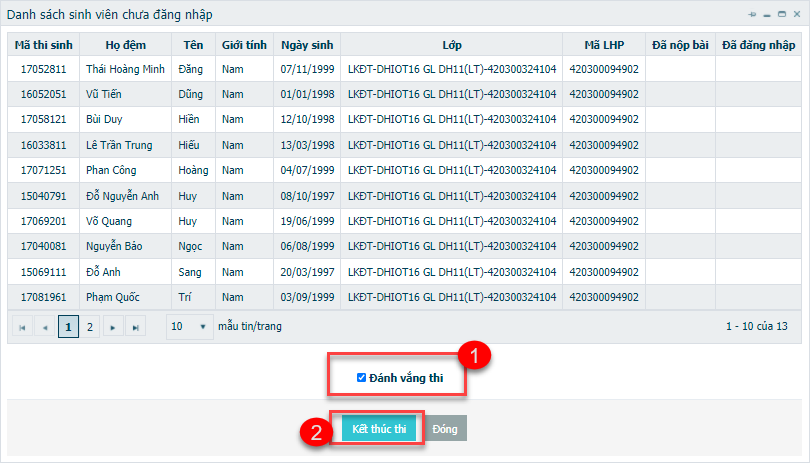 Hình 43. Hình danh sách sinh viên chưa đăng nhập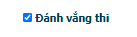 Bước 1: Click hoặc không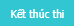 Bước 2: Click  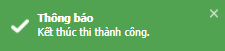 Hình 44. Thông báo Kết thúc thi thành công. Reset đăng nhập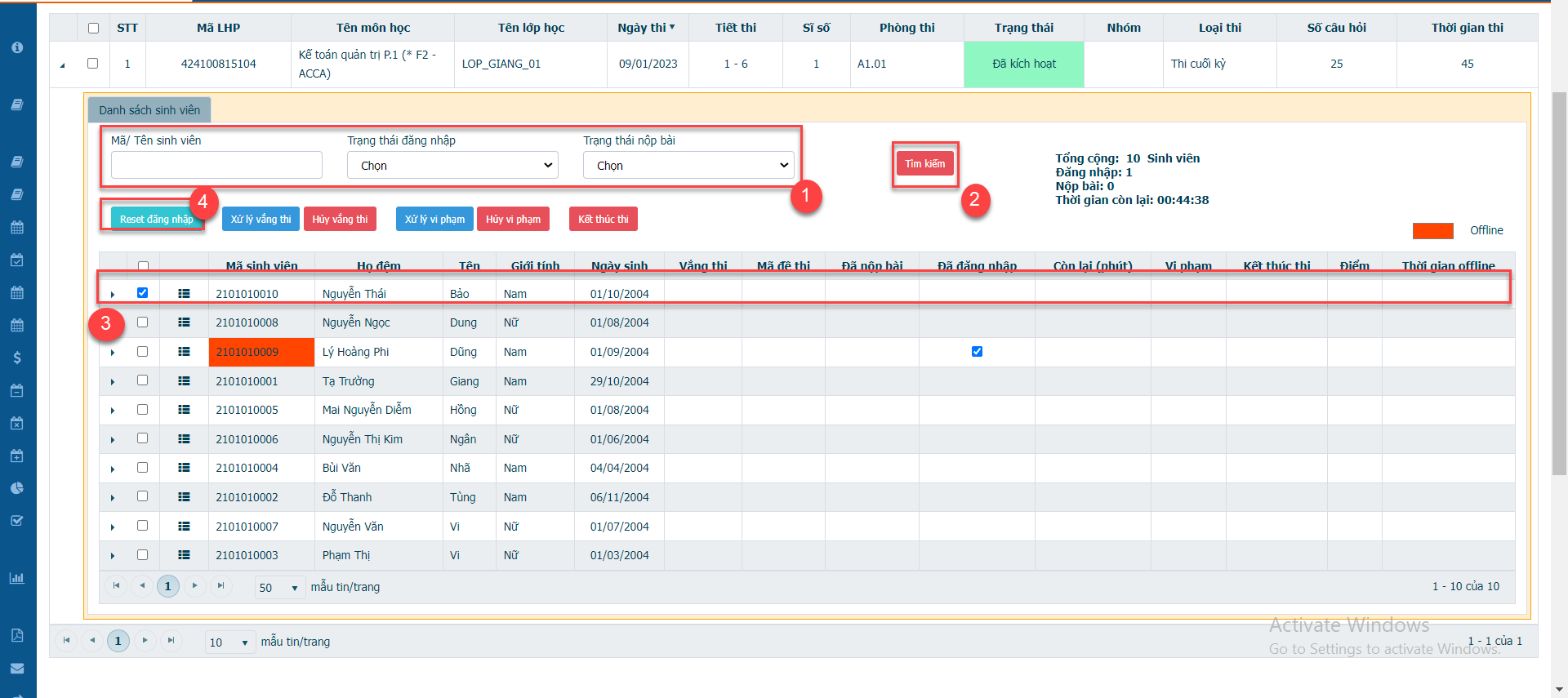 Hình 48. Màn hình Trắc nghiệm trực tuyến – Reset đăng nhậpBước 1: Nhập điều kiện tìm kiếm.Bước 2: Click Bước 3: Chọn lịch thi cần kích hoạt.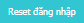 Bước 4: Click 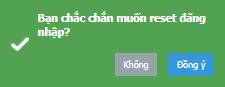 Hình 49. Thông báo xác nhận reset đăng nhập- Chọn : để reset đăng nhập hoặc chọn : để không reset đăng nhập.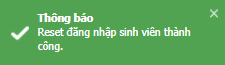 Hình 50. Thông báo Reset đăng nhập sinh viên thành công. Xử lý vắng thi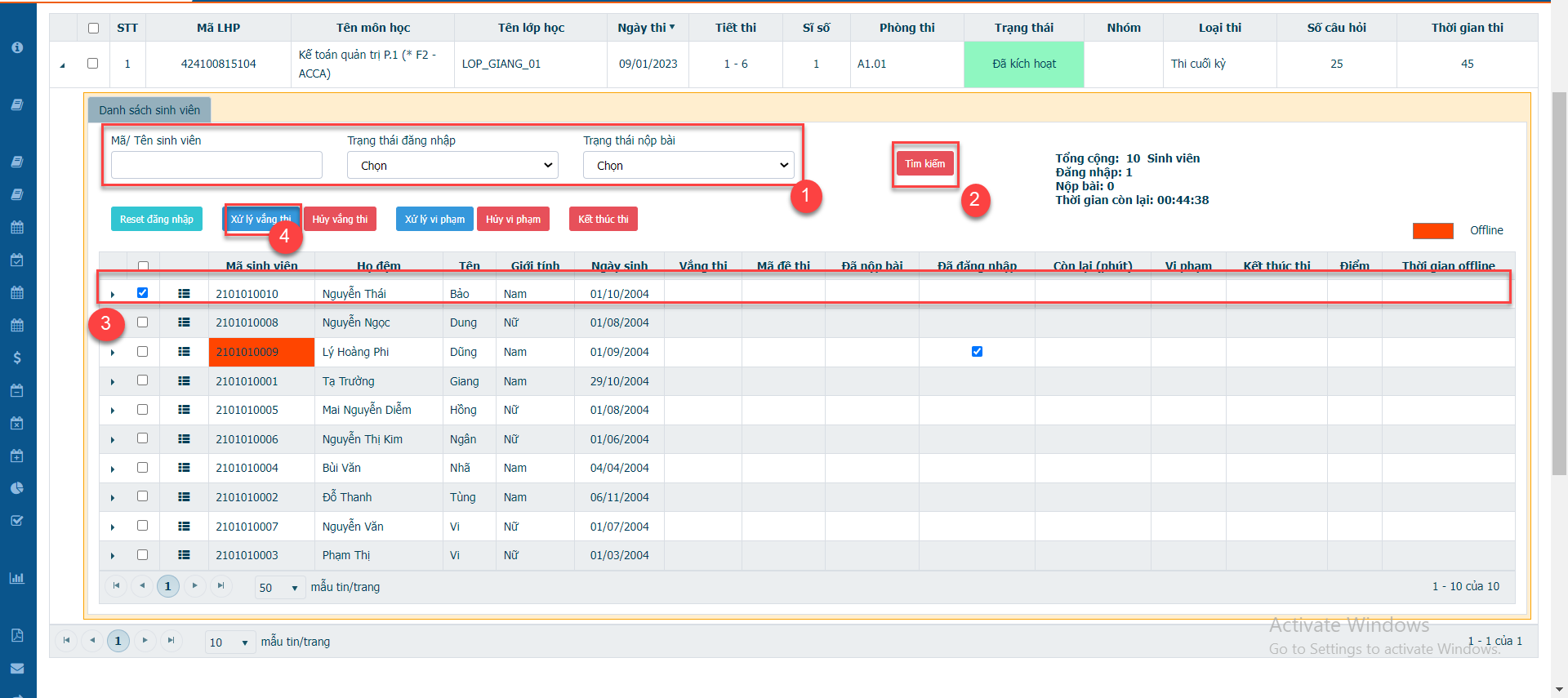 Hình 51. Màn hình Trắc nghiệm trực tuyến – Xử lý vắng thiBước 1: Nhập điều kiện tìm kiếm.Bước 2: Click Bước 3: Chọn lịch thi cần kích hoạt.Bước 4: Click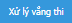 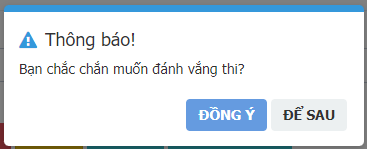 Hình 52. Thông báo xác nhận đánh vắng thi- Chọn : để đánh vắng thi hoặc chọn  để không không đánh vắng thi.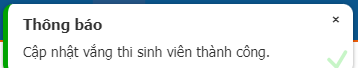 Hình 53. Thông báo Cập nhật vắng thi sinh viên thành công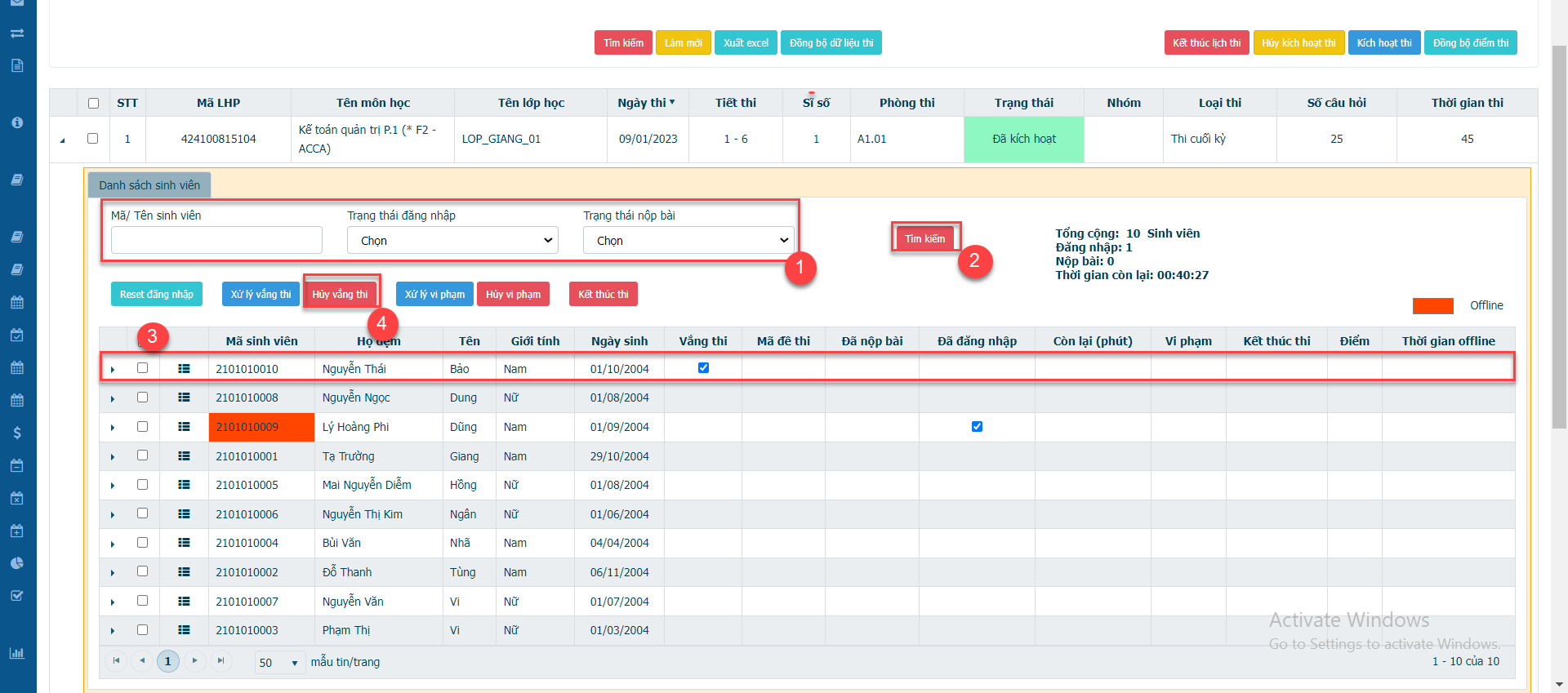 Hình 54. Màn hình Trắc nghiệm trực tuyến – Hủy vắng thi. Hủy vắng thiBước 1: Nhập điều kiện tìm kiếm.Bước 2: Click Bước 3: Chọn lịch thi cần kích hoạt.Bước 4: Click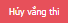 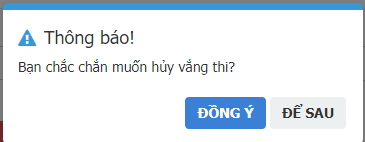 Hình 55. Thông báo xác nhận Hủy vắng thi- Chọn : để hủy vắng thi hoặc chọn  để không hủy vắng thi.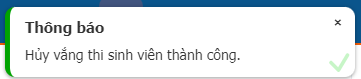 Hình 56. Thông báo Hủy vắng thi sinh viên thành công. Xử lý vi phạm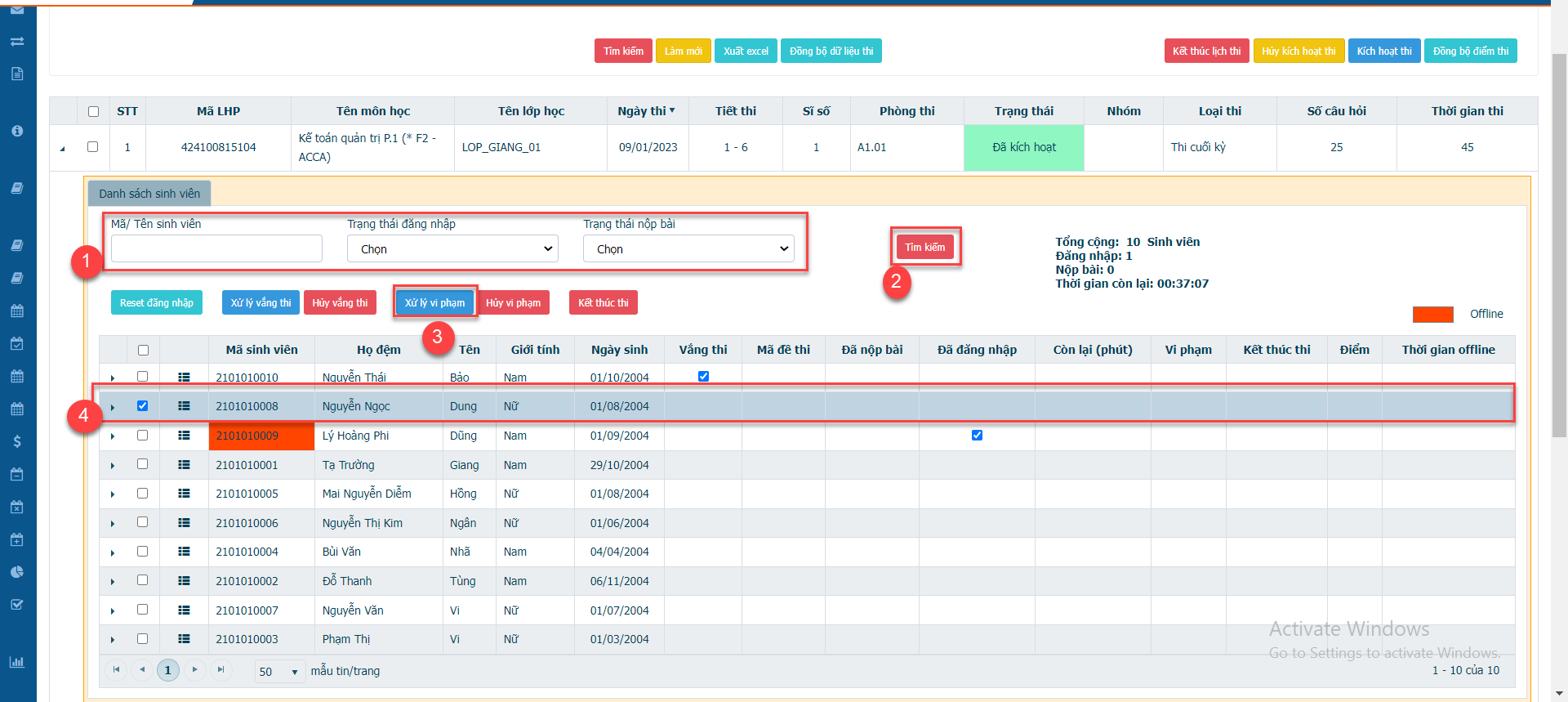 Hình 57. Màn hình Trắc nghiệm trực tuyến – Xử lý vi phạmBước 1: Nhập điều kiện tìm kiếm.Bước 2: Click Bước 3: Chọn lịch thi cần kích hoạt.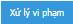 Bước 4: Click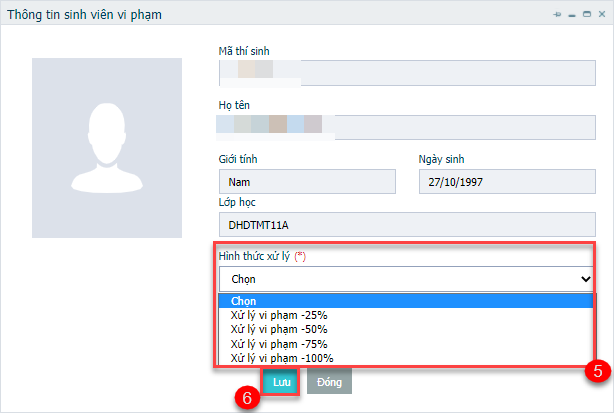 Hình 58. Màn hình Thông tin sinh viên vi phạmBước 5: Chọn hình thức xử lý.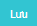 Bước 6: Click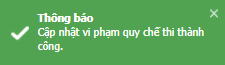 Hình 59. Thông báo cập nhật vi pham quy chế thành công. Hủy vi phạm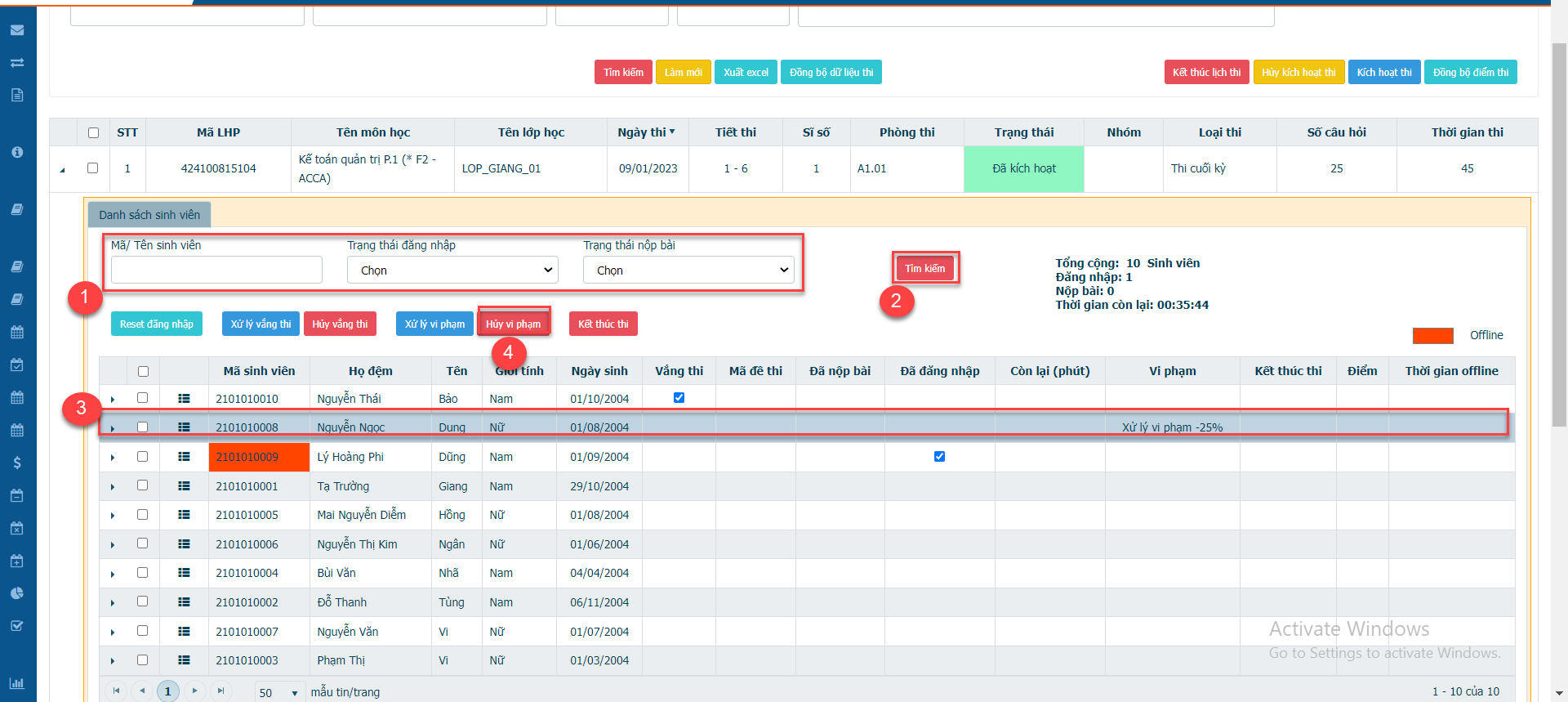 Hình 60. Màn hình Trắc nghiệm trực tuyến – Hủy vi phạmBước 1: Nhập điều kiện tìm kiếm.Bước 2: Click Bước 3: Chọn lịch thi cần kích hoạt.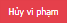 Bước 4: Click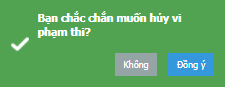 Hình 61. Thông báo xác nhận Hủy vi phạm- Chọn : để hủy vi phạm thi hoặc chọn : để không hủy vi phạm thi.Hình 62. Thông báo cập nhật vi pham quy chế thành công. Xem tiến độ làm bài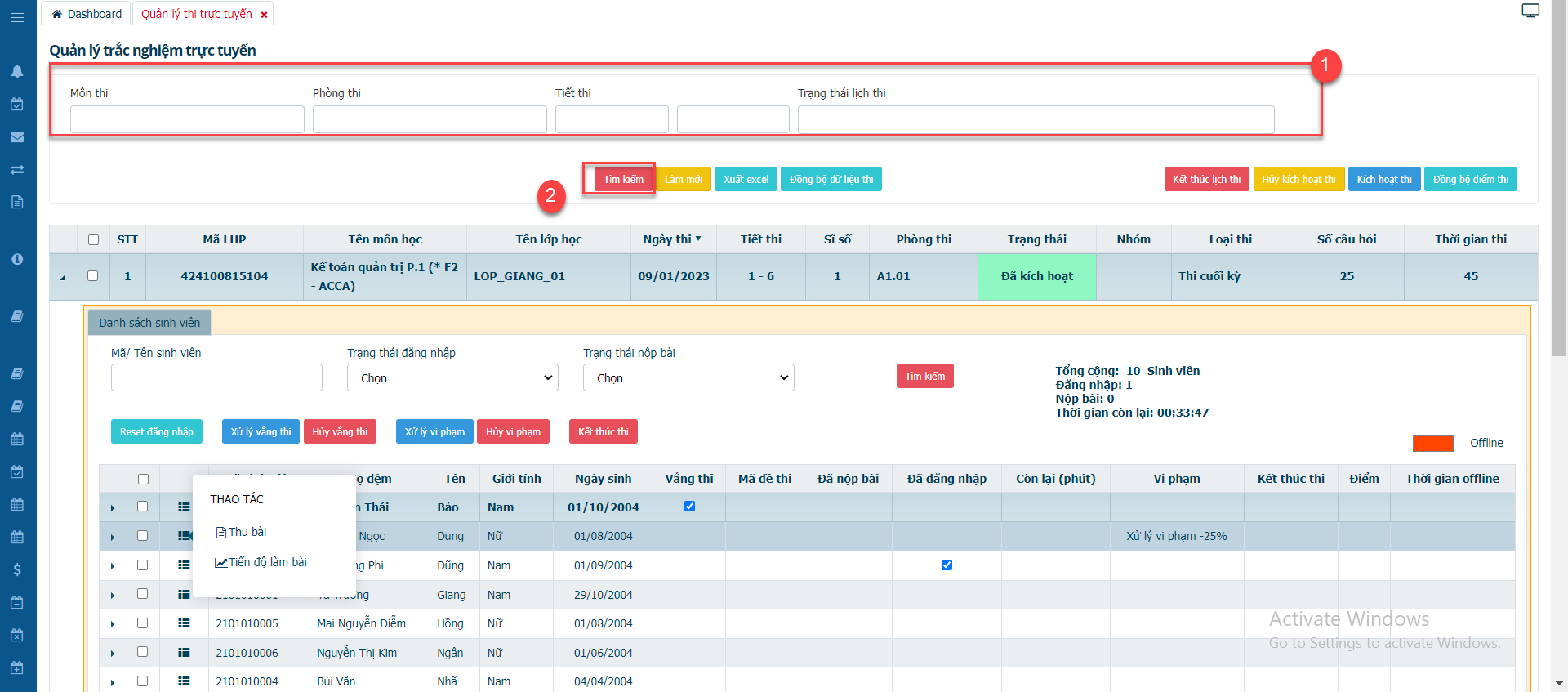 Hình 63. Thao tác xem tiến độ bài thi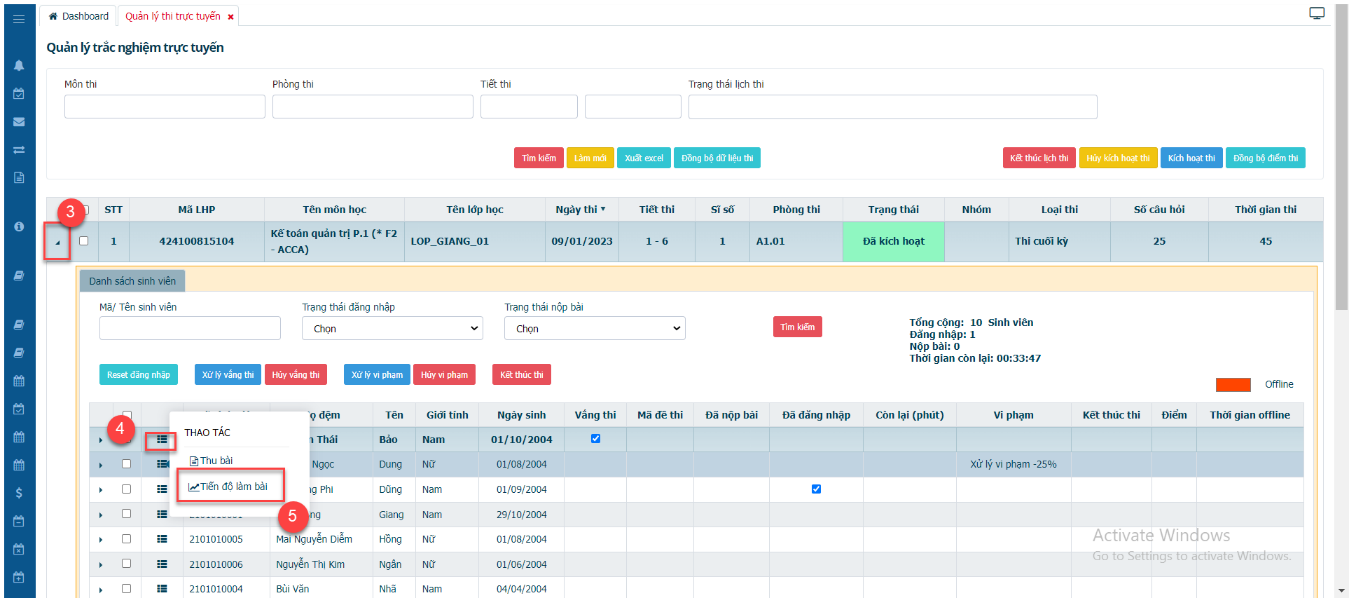 Hình 64. Thao tác xem tiến độ bài thi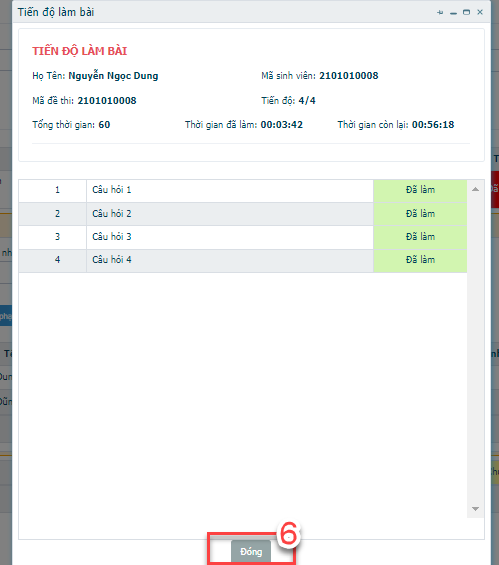 Hình 65. Màn hình tiến độ làm bài của Sinh viên hiện lênBước 1: Nhập điều kiện tìm kiếm.Bước 2: Click Bước 3: Chọn mũi tên  chỗ lịch cần kiểm tra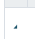 Bước 4: Di chuyển đến thí sinh 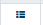 Bước 5: Chọn 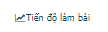 Bước 6: Xem xong rồi đóng. Kết thúc thi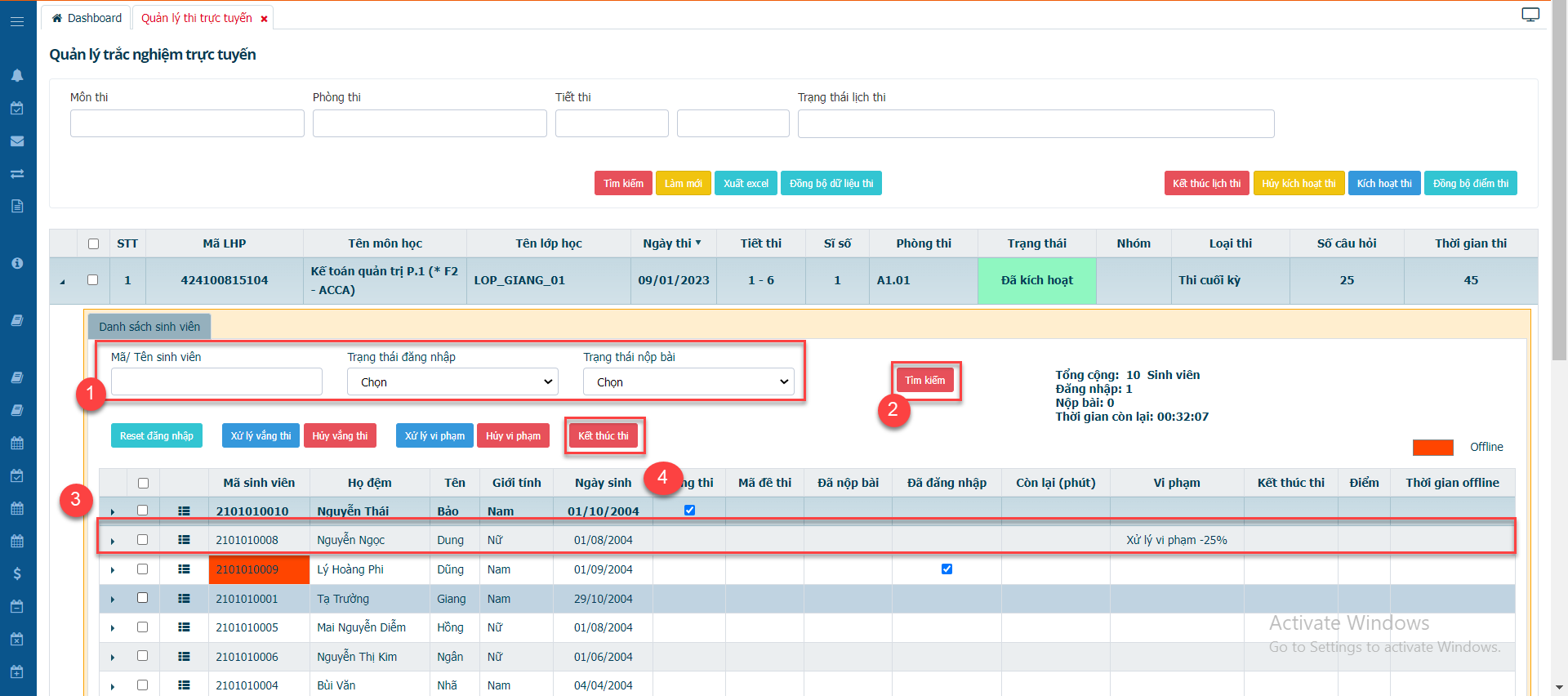 Hình 66. Màn hình Trắc nghiệm trực tuyến – Kết thúc thiBước 1: Nhập điều kiện tìm kiếm.Bước 2: Click Bước 3: Chọn lịch thi cần kích hoạt.Bước 4: Click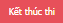 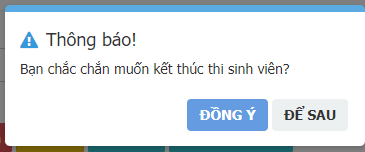 Hình 67. Hình thông báo xác nhận Kết thúc thi- Chọn : để kết thúc thi hoặc chọn : để không kết thúc thi.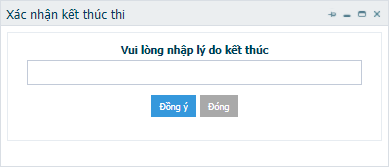 Hình 68. Màn hình lý do kết thúc thi- Chọn : để xác nhận kết thúc thi hoặc chọn để không xác nhận kết thúc thi.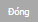 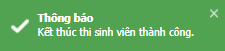 Hình 69. Thông báo Kết thúc thi sinh viên thành công. Thu bài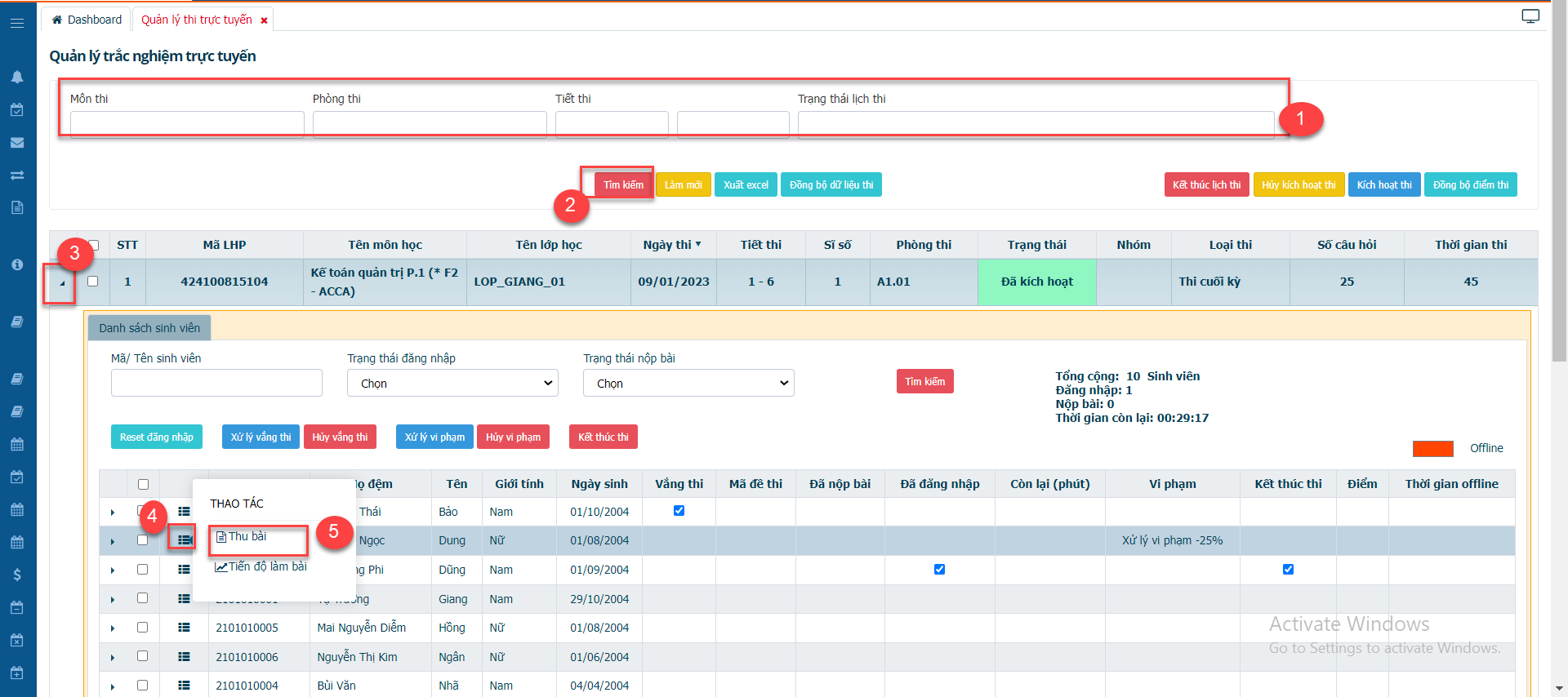 Hình 70. Màn hình thu bài thiBước 1: Nhập điều kiện tìm kiếm.Bước 2: Click Bước 3: Chọn mũi tên  chỗ lịch cần kiểm traBước 4: Di chuyển đến thí sinh Bước 5: Chọn 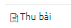 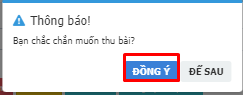 Hình 71. Màn hình xác nhận thu bài thi.- Chọn  để xác nhận thu bài thi hoặc chọn  để hủy bỏ thu bàiBước 6: Đồng ý.. Đồng bộ điểm thi.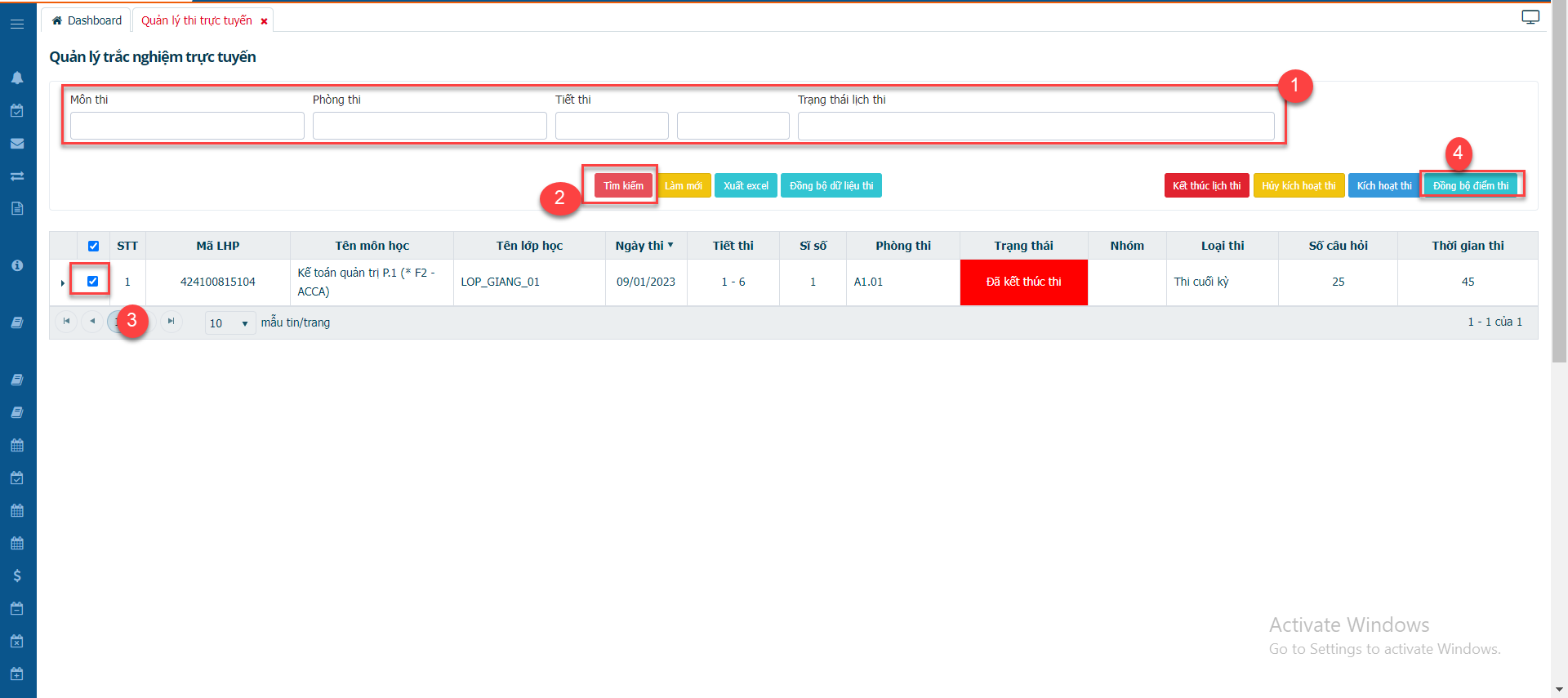 Hình 72. Màn hình quy trình đồng bộ điểm thi.Bước 1: Nhập điều kiện tìm kiếm.Bước 2: Click Bước 3: Chọn lịch thiBước 4: Đồng bộ lịch thi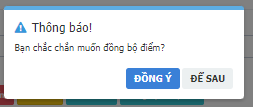 Hình 73. Màn hình xác nhận đồng bộ điểm thi.- Chọn  để xác nhận đồng bộ thi hoặc chọn  để hủy đồng bộ điểm.SINH VIÊN THI TRẮC NGHIỆM TRỰC TUYẾN TRÊN CỔNG THÔNG TIN SINH VIÊN.Hướng dẫn cách tham gia thi vấn trắc nghiệm trực tuyến. 	Các bước thực hiện:Sinh viên truy cập vào cổng thông tin sinh viên qua đường dẫn: https://sinhvien.ctump.edu.vn/dashboard.html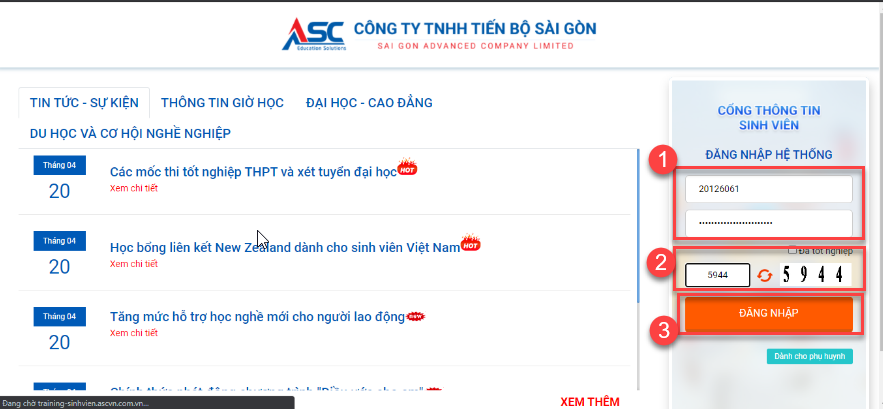 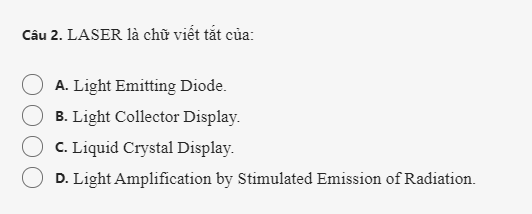 Hình 1 Cách vào màn hình cổng sinh viênBước 1: Sinh viên nhập thông tin đăng nhập với mã sinh viên và mật khẩu đã được cấp trước đây.Bước 2: Sinh viên nhập mã xác nhận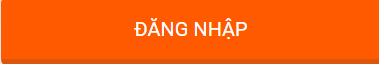 Bước 3: Sinh viên nhấn chuột trái vào nút  : để đăng nhập vào cổng sinh viênHình 2. Hình minh họa giao diện cổng thông tin sinh viên sau khi đăng nhập thành công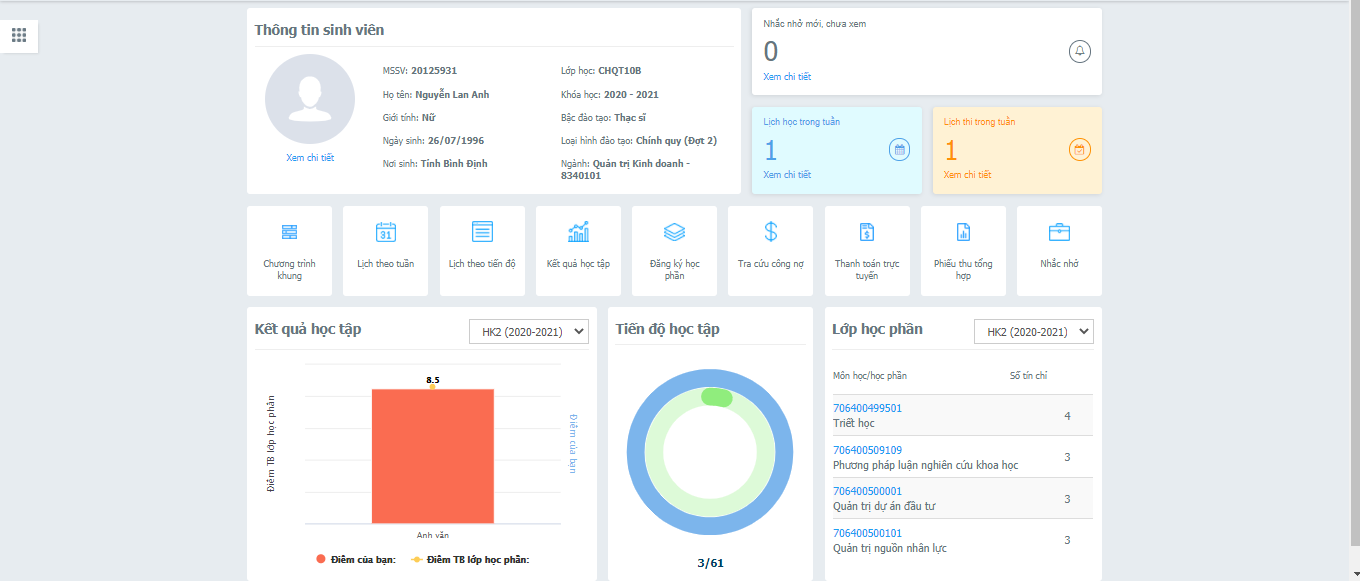 Tham gia lịch thi trắc nghiệm trực tuyến.Chức năng này giúp sinh viên xem lịch thi trắc nghiệm trực tuyến khi nào được tổ chức và sinh viên căn cứ theo lịch thi đó để có công tác chuẩn bị trước khi tham gia thi trực tuyến.Lưu ý: Sinh viên chỉ được phép vào phòng thi đúng giờ bắt đầu thi.Các bước thực hiện: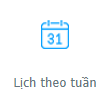 Bước 1: Từ màn hình cổng thông tin sinh viên nhấn chuột trái vào 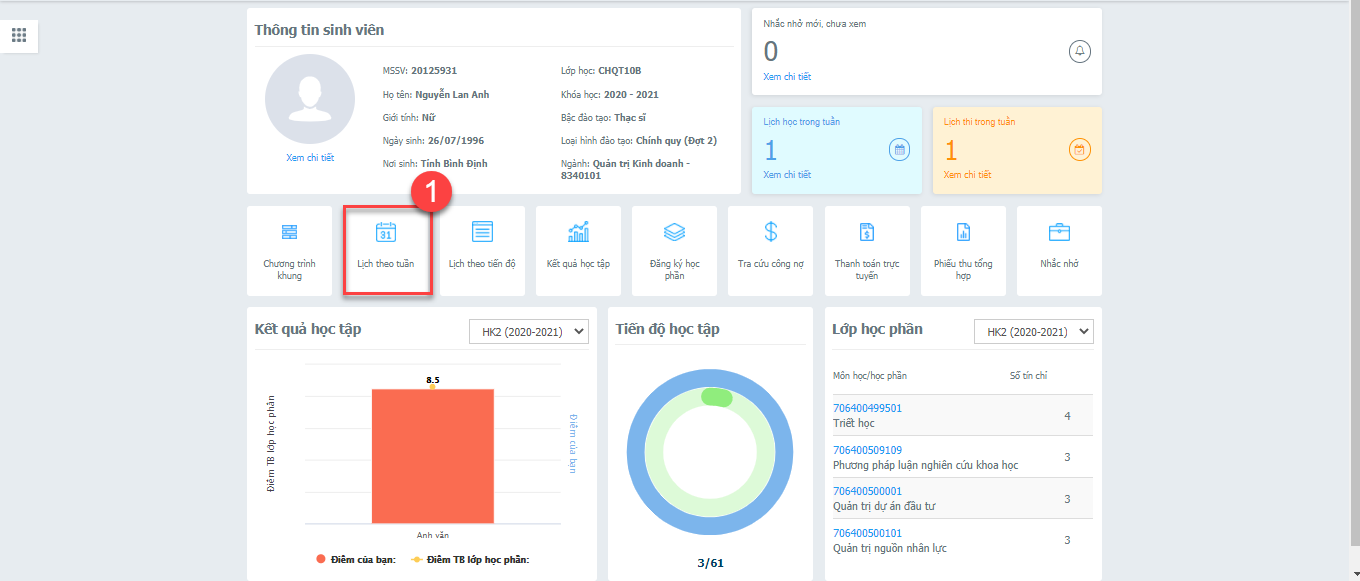 Hình 3 Cách vào màn hình cổng sinh viênBước 2: Nhấn chuột trái vào : để hiển thị tất cả bao gồm lịch học và lịch thi.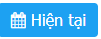 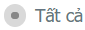 Bước 3: Nhấn chuột trái vào  : để hiển thị các lịch trong tuần hiện tại.Bước 4: Nhấn chuột trái vào  : để bắt đầu tham gia thi trắc nghiệm trực tuyến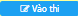 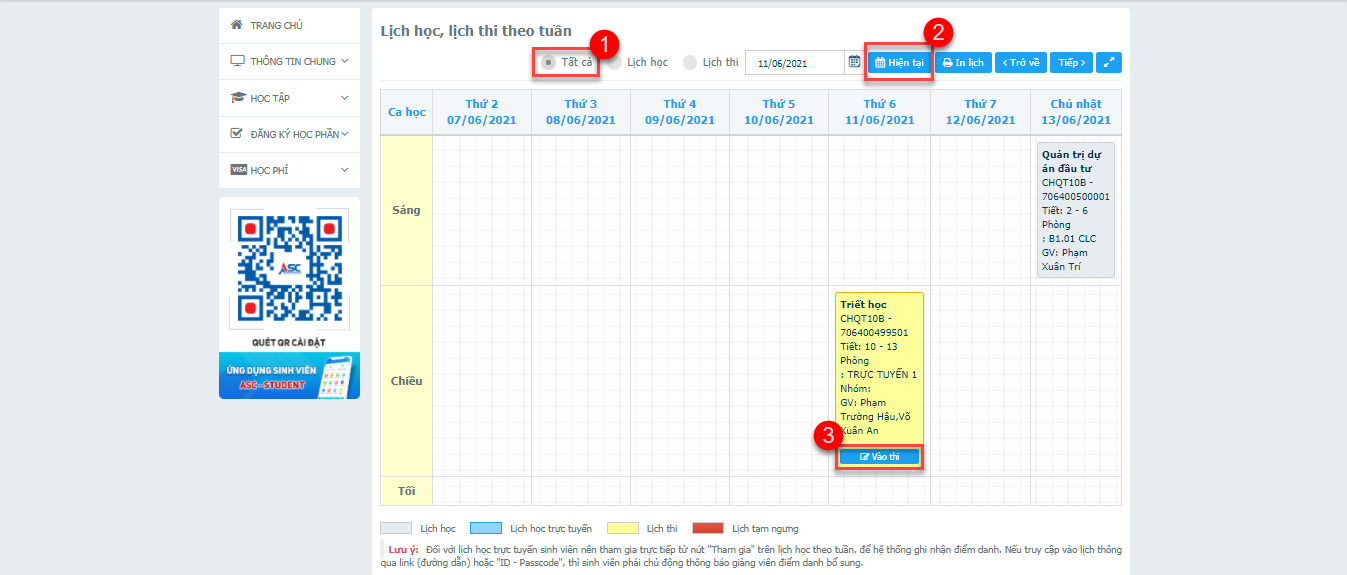 Hình 4. Hình minh họa màn hình xem lịch thi trắc nghiệm trực tuyến của sinh viênCác bước thực hiện: Click vào nút : để vào thi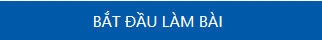 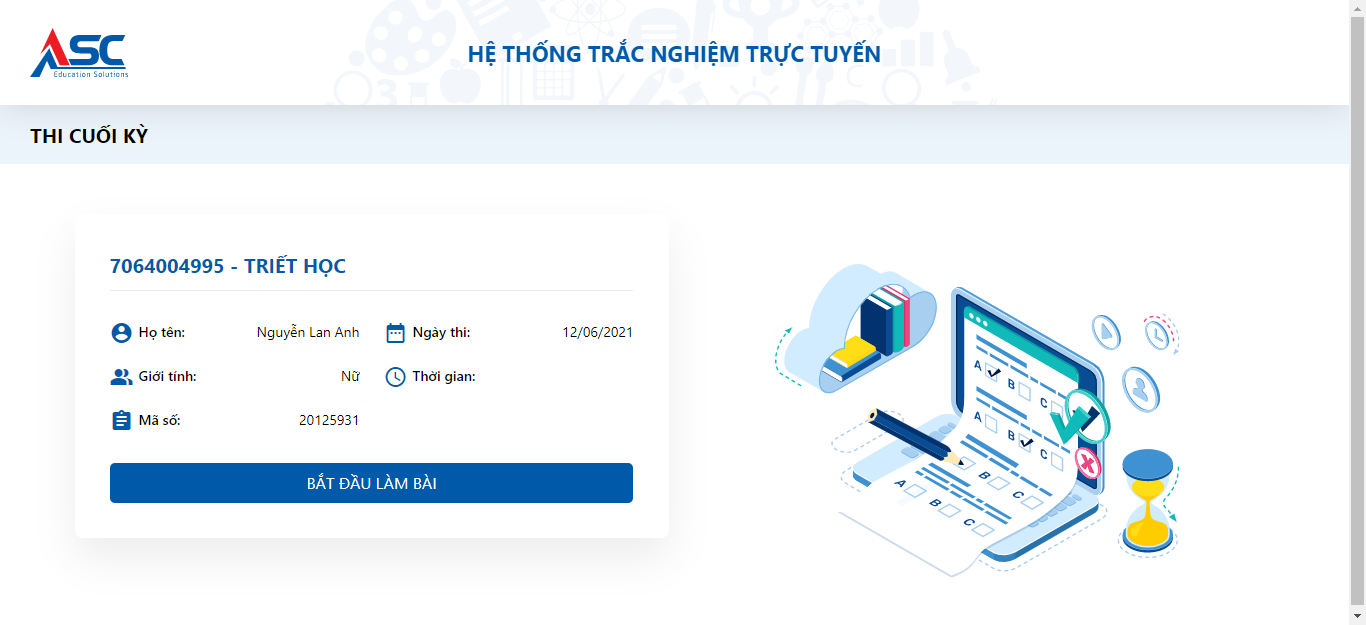 Hình 5. Hình minh họa màn hình hệ thống thi trực tuyếnCác bước thực hiện: Khi click vào : nút  sẽ chuyển thí sinh vào màn hình bắt đầu thi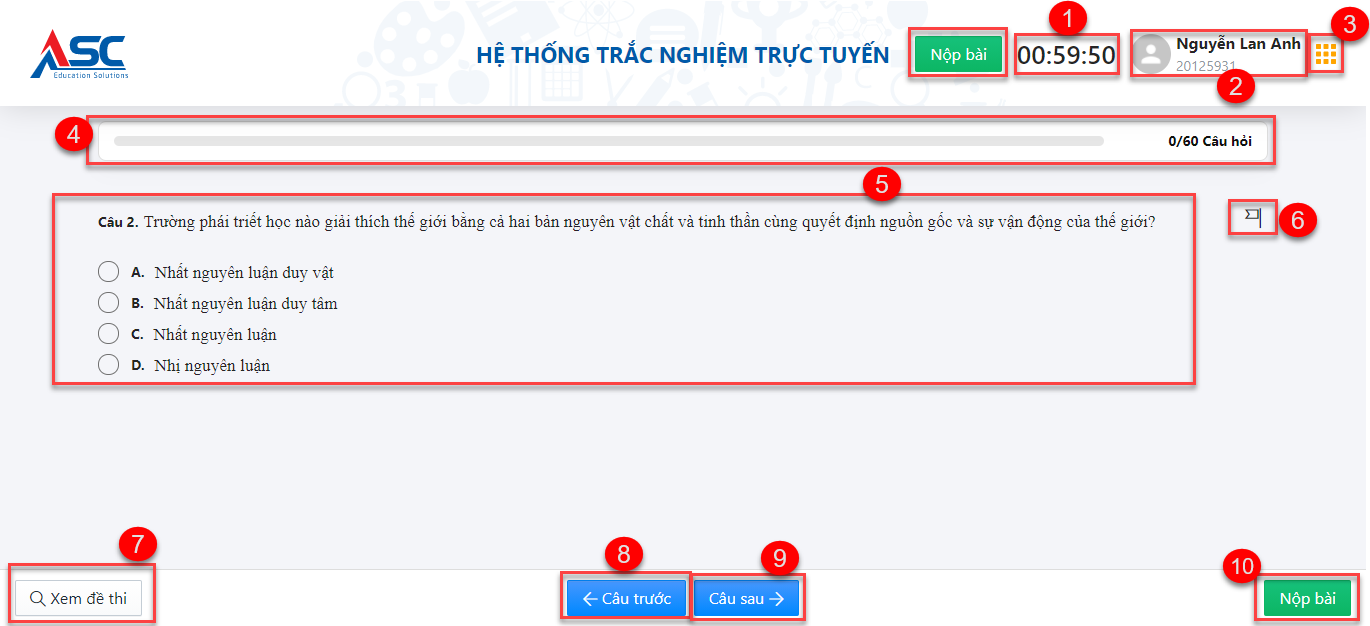 Hình 6. Hình minh họa màn hình hệ thống thi trực tuyến.Các chức năng trên màn hình hệ thống thi trực tuyếnCông ty Cổ phần Tiến Bộ Sài GònĐịa chỉ: 77 Lê Trung Nghĩa, P12, quận Tân Bình, TP.HCM Điện thoại: (08) 66 797 357 - (08) 66 854 797QUẢN LÝ COI THI-PHÒNG THI TRÊN WEBSTTThuật ngữDiễn giảiClickẤn phím chuộtLinkLiên kếtTextboxKhung cho phép người dùng nhập dữ liệuButtonNút để người dùng click chuộtWebsiteTrang web ASCCông ty TNHH Tiến Bộ Sài GònHDSDHướng dẫn sử dụngBiểu tưngDiễn giải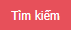 Tìm kiếm dữ liệu theo điều kiện lọc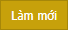 Làm mới thông tin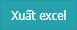 Xuất file excel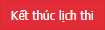 Kết thúc lịch thiKích hoạt lịch thiHủy kích hoạt lịch thi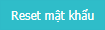 Reset mật khẩu sinh viên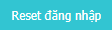 Reset đang nhập lại cho sinh viên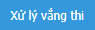 Xử lý sinh viên vắng thi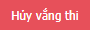 Hủy vắng thi cho sinh viên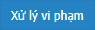 Xử lý vi phạm của sinh viên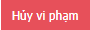 Hủy vi phạm cho sinh viên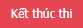 Kết thúc thiSTTBIỂU TƯỢNGDIỄN GIẢI1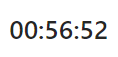 - Thời gian thi2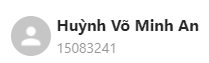 - Thông tin thí sinh3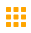 - Menu kết quả làm bài4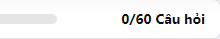 - Số câu hỏi đã trả lời trên tổng số lượng5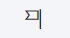 - Câu phân vân6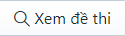 - Xem lại đề thi7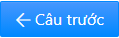 - Qua câu sau8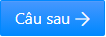 - Quay lại câu trước đó9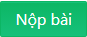 - Nộp bài thi